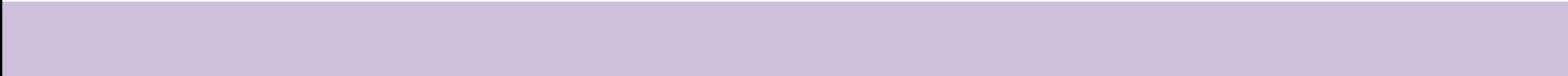 Информатика (тьютор - Югова Людмила Борисовна)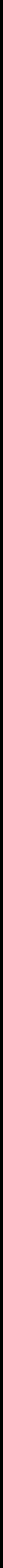 №ФамилияФамилияИмяИмя пользователяПоследний доступОУ11 класс1БатаговаБатаговаАннаkingege11_0011 Октябрь 2015 г.КСОШ №42БелявскийБелявскийСергейkingege11_00327 Октябрь 2015 г.КСОШ №43БрыкинаБрыкинаДарьяkingege11_00527 Октябрь 2015 г.КСОШ №44ВахаевВахаевВалерийkingege11_0071 Октябрь 2015 г.КСОШ №45ГиржаГиржаВладимирkingege11_0091 Октябрь 2015 г.КСОШ №46ГордеевГордеевИльяkingege11_0111 Октябрь 2015 г.КСОШ №47ДюмаДюмаВасилийkingege11_0131 Октябрь 2015 г.КСОШ №48ЕпифановЕпифановАртѐмkingege11_01510/27/2015 15:40КСОШ №49ЗарубинаЗарубинаАнастасияkingege11_01710/27/2015 9:43КСОШ №410ИвановИвановАртѐмkingege11_01910/27/2015 15:40КСОШ №411КазаковКазаковОлегkingege11_0211 Октябрь 2015 г.КСОШ №412КирилловаКирилловаДарьяkingege11_02310/27/2015 15:32КСОШ №413КондратьеваКондратьеваВалерияkingege11_0251 Октябрь 2015 г.КСОШ №414ЛебедевЛебедевВадимkingege11_02710/27/2015 15:34КСОШ №415МишинаМишинаМарияkingege11_02910/27/2015 9:42КСОШ №416МорозоваМорозоваУльянаkingege11_03110/27/2015 9:41КСОШ №417МухинаМухинаАринаkingege11_0331 Октябрь 2015 г.КСОШ №418ПелѐвинПелѐвинВладиславkingege11_03510/27/2015 9:48КСОШ №419ПичейкинПичейкинДаниилkingege11_03710/27/2015 15:30КСОШ №420ПочекунинаПочекунинаУльянаkingege11_0391 Октябрь 2015 г.КСОШ №421СиваченкоСиваченкоОльгаkingege11_04110/27/2015 15:34КСОШ №422СтасеваСтасеваНатальяkingege11_04310/27/2015 15:30КСОШ №423ТарасюкТарасюкМаринаkingege11_04510/27/2015 15:30КСОШ №424ЧухмарѐваЧухмарѐваАнастасияkingege11_0471 Октябрь 2015 г.КСОШ №425ЮдинаЮдинаЕкатеринаkingege11_04910/27/2015 15:30КСОШ №4Всего вхождений на курсВсего вхождений на курсВсего вхождений на курс9 класс26ПавловНикитаkingsr9_0825 Октябрь 2015 г.КСОШ №427ЧижовАлексейkingsr9_092НикогдаКСОШ №428БаулаВладимирkingsr9_062НикогдаВистинская СОШ29ПрокофьевВячеславkingsr9_0847 Октябрь 2015 г.КСОШ №230ШиковаАннаkingsr8_05923 Сентябрь 2015 г.КСОШ №2Всего вхождений на курсВсего вхождений на курсОУОУПодключеноЗаходилиКСОШ №222КСОШ №421Вистинская СОШ10Итого по району3028